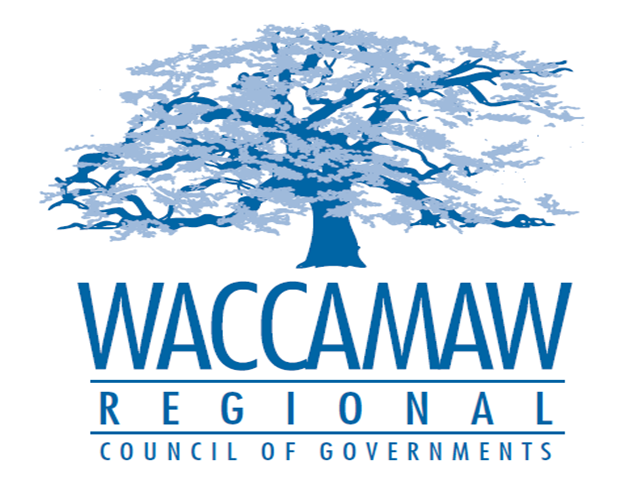  BOARD OF DIRECTORS’ MEETINGMonday, June 11, 2018 - 7:00 PM1230 Highmarket Street, Georgetown, South Carolina 29440Call to Order……………………………………………………………………………....Randal Wallace,   					  		                                                              Chairman    InvocationIntroduction of GuestsDetermination QuorumApproval of the May 14, 2018 MinutesNominating Committee Recommendations………………………………...….Sen. Yancey McGill,						    Personnel/Nominating Committee Chairman			     Board Action RequiredFinance Report…………………………………………………………………………..Arnold Johnson,									           Finance Director2017-2018 Minor Budgetary Amendment….........................................................Arnold Johnson,							   		           Finance Director			    Board Action Required2018-2019 Annual Budget……………….……....Arnold Johnson/Finance Committee Chairman,							   Finance Director/Finance Committee    Board Action RequiredCHDO Board Appointment............................................................................................Tom Britton, 									         Planning Director    Board Action RequiredIncumbent Working Training Update…………………………...….…………………....Ayla Hemeon, 					                                    Workforce Development DirectorExecutive Director’s Report……………………………………………………………...…Sarah Smith,									                     Executive Director       9.	Next Meeting:	August 13, 2018      10.	Adjournment 